Załącznik Nr 1 do SIWZFORMULARZ OFERTYNazwa i adres firmyZakład Gospodarki Komunalnej i Mieszkaniowejul. Mosińska 1562-060 StęszewW nawiązaniu do ogłoszenia o przetargu z dnia	na:1 .Oferuję wykonanie zamówienia objętego ogłoszeniem o następującej marży:1)olej napędowy Wysokość nałożonej marży od cen hurtowych publikowanych przez PKN Orlen na dzień wystawienia faktury:_____________________%2)etylina PB 95Wysokość nałożonej marży od cen hurtowych publikowanych przez PKN Orlen na dzień wystawienia faktury:______________________%3)etylina PB 98Wysokość nałożonej marży od cen hurtowych publikowanych przez PKN Orlen na dzień wystawienia faktury:_______________________%4) olej silnikowyWysokość nałożonej marży od cen hurtowych publikowanych przez PKN Orlen na dzień wystawienia faktury:_______________________%1 .Oświadczam, że oferowana marża nie ulegnie zmianie i zawiera wszystkie koszty związane z realizacją przedmiotu zamówienia łącznie z pracami, które są konieczne do zrealizowania zamówienia.    2. Oświadczam, że zapoznałem się ze specyfikacją istotnych warunków zamówienia, dokumentacją przetargową i nie wnoszę do nich zastrzeżeń oraz zdobyłem konieczne informacje niezbędne do przygotowania oferty.3. Oświadczam, że oferowana cena obejmuje pełen zakres prac zawartych w dokumentacji przetargowej.4. Oświadczam, że uważam się związany z niniejszą ofertą na czas wskazany w specyfikacji istotnych warunków zamówienia.5. Oświadczam, że zawarty w SIWZ ogólny projekt warunków umowy został przeze mnie zaakceptowany i zobowiązuję się w przypadku wyboru mojej oferty do zawarcia umowy na warunkach, w terminie i miejscu wyznaczonym przez Zamawiającego oraz akceptujemy termin realizacji przedmiotu zamówienia wymagany przez Zamawiającego.Deklaruję wpłacenie zabezpieczenia należytego wykonania umowy.Termin wykonania zamówienia:	8. Upoważnione osoby do podpisania oferty i umowy:	imię i nazwisko	zajmowane stanowisko9.Oświadczam, że nie jestem na stronie internetowej Prezesa Urzędu na wykazie Wykonawców, którzy wyrządzili szkodę, nie wykonując zamówienia lub wykonując je nienależycie10 .Oświadczam, że spełniamy warunki udziału w postępowaniu o zamówienie i brak jest podstaw do wykluczenia z postępowania o zamówienie.     11. Oświadczam, że zamówienie zostanie wykonane własnymi siłami.12. Osoba do kontaktów z Zamawiającym: 	telefon:	email: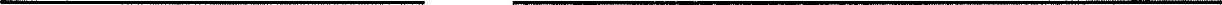 13. Oświadczam, ze wybór mojej/ naszej oferty: (nipotrzebne skreślić)1) nie będzie prowadził do powstania u zamaiwjącego obowiązku  podatkowego zgodnie z przepisami o podatku od towarów i usług 2) będzie prowadził do powstania u zamawiającego obowiązku podatkowego  zgodnie z przepisami o podatku od towarów i usług, ( należy wskazać nazwę i wartość netto towaru lub usługi)14.Załącznikami do oferty są:......................................................................(miejscowość), dnia .……………………………………………………………………(podpis)Załącznik Nr 2 do SIWZZamawiający:Zakład Gospodarki Komunalnej i Mieszkaniowej ul. Mosińska 1562-060 StęszewWykonawca:……………………………………………………….……………………………………………………….(pełna nazwa/firma, adres, w zależności od podmiotu: NIP/PESEL, KRS/CEDG) reprezentowany przez:………………………………………………………………………………………………………………………………(imię, nazwisko, stanowisko/podstawa do reprezentacji)Oświadczenie wykonawcyskładane na podstawie art. 25a ust. 1ustawy z dnia 29 stycznia 2004 r.Prawo zamówień publicznych (dalej jako: ustawa Pzp),DOTYCZACE PRZESŁANEK WYKLUCZENIA Z POSTĘPOWANIANa	potrzeby	 postępowania	udzielenia zamówienia	publicznegopn.  (nazwa postępowania), prowadzonego przez  (oznaczenie zamawiającego), oświadczam, co następuje: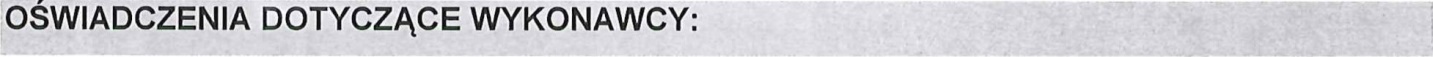 1 . Oświadczam, że nie podlegam wykluczeniu z postępowania na podstawie art. 24 ust 1 pkt 12-23 ustawy Pzp.2. (UWAGA: zastosować tylko wtedy, gdy zamawiający przewidział wykluczenie wykonawcy z postępowania na podstawie ww. przepisu)Oświadczam, że nie podlegam wykluczeniu z postępowania na podstawie art. 24 ust. 5 ustawy PZP 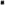 ......................................................................(miejscowość), dnia .……………………………………………………………………(podpis)Oświadczam, że zachodzą w stosunku do mnie podstawy wykluczenia z postępowania na podstawie art. . ustawy PZP (podać mającą zastosowanie podstawę wykluczenia spośród wymienionych w aft. 24 ust. 1 pkt 13-14, 16-20 lub art. 24 ust. 5 ustawy Pzp). Jednocześnie oświadczam, że w związku z ww. okolicznością, na podstawie art. 24 ust. 8 ustawy Pzp podjąłem następujące środki naprawcze:......................................................................(miejscowość), dnia .……………………………………………………………………(podpis)OŚWIADCZENIE DOTYCZĄCE PODMIOTU, NA KTÓREGO ZASOBY POWOŁUJE SIĘ WYKONAWCA:Oświadczam, że w stosunku do następującego/ych podmiotu/tów, na którego/ych zasoby powołuję się w niniejszym postępowaniu, tj.:………………………………………………………………………………………………………………………………………………………………………………………………………………………………………………………………………………..(podać pełną nazwę/firmę, adres, a także w zależności od podmiotu: NIP/PESEL, KRS/CEiDG) nie zachodzą podstawy wykluczenia z postępowania o udzielenie zamówienia.......................................................................(miejscowość), dnia .……………………………………………………………………(podpis) (UWAGA: zastosować tylko wtedy, gdy zamawiający przewidział możliwość, o której mowa w aft. 25a ust. 5 pkt 2 ustawy Pzpl OŚWIADCZENIE DOTYCZĄCE PODWYKONAWCY NIEBĘDĄCEGO PODMIOTEM, NA KTÓREGO ZASOBY POWOŁUJE WYKONAWCA:Oświadczam, że w stosunku do następującego/ych	podmiotu/tów,  będącego/ych podwykonawcą/ami: ………………………………………………………..	(podać pełną nazwę/firmę, adres, a także w zależności od podmiotu: NIP/PESEL, KRS/CEiDG), nie zachodzą podstawy wykluczenia Z postępowania o udzielenie zamówienia,......................................................................(miejscowość), dnia .……………………………………………………………………(podpis)OŚWIADCZENIE DOTYCZĄCE PODANYCH INFORMACJI:Oświadczam, że wszystkie informacje podane w powyższych oświadczeniach są aktualne i zgodne z prawdą oraz zostały przedstawione z pełną świadomością konsekwencji wprowadzenia zamawiającego w błąd przy przedstawianiu informacji.. ......................................................................(miejscowość), dnia .……………………………………………………………………(podpis)Załącznik Nr 3 do SIWZZamawiający: Zakład Gospodarki Komunalnej i Mieszkaniowejul. Mosińska 1562-060 StęszewWykonawca:………………………………………………………………………………………………………… (pełna nazwa/firma, adres, w zależności od podmiotu: NIP/PESEL, KRS/CEiDG) reprezentowany przez:…………………………………………………………………….…………………………………………………………………….……………… (imię, nazwisko, stanowisko/podstawa do reprezentacji)Oświadczenie wykonawcy składane na podstawie art. 25a ust. 1 ustawy z dnia 29 stycznia 2004 r.Prawo zamówień publicznych (dalej jako: ustawa Pzp),DOTYCZĄCE SPEŁNIANIA WARUNKÓW UDZIAŁU W POSTEPOWANIUNa potrzeby postępowania o udzielenie zamówienia publicznego pn…………………………………………………………………………………………………………..	(nazwa postępowania), prowadzonego przez Zakład Gospodarki Komunalnej i Mieszkaniowej, ul. Mosińska 15, 62-060 Stęszew, oświadczam, co następuje:INFORMACJA DOTYCZĄCA WYKONAWCY:Oświadczam, że spełniam warunki udziału w postępowaniu określone przez zamawiającego w(wskazać dokument i właściwą jednostkę redakcyjną dokumentu, w której określono warunki udziału w postępowaniu).……………………………………………………………………….                      (miejscowość), dnia .……………………………………………………………………….                                     (podpis)INFORMACJA W ZWIĄZKU Z POLEGANIEM NA ZASOBACH INNYCH PODMIOTÓW:Oświadczam, że w celu wykazania spełniania warunków udziału w postępowaniu, określonych przez zamawiającego w …………………………………………. (wskazać dokument i właściwą jednostkę redakcyjną dokumentu, w której określono warunki udziału w postępowaniu), polegam na zasobach następującego/ych podmiotu/ów: ……………………………………………………………………........………………………………………………………………………………………………………………………………………………………………………………………………………………………………………………………….. w następującym zakresie: …………………………………………………………………………………………………………………………………………………………………………………………………………………………………………………………………………………………………………(wskazać podmiot i określić odpowiedni zakres dla wskazanego podmiotu).……………………………………………………………………….                       (miejscowość, dnia)                                ………………………………………………………………………..                                  (podpis)OŚWIADCZENIE DOTYCZĄCE PODANYCH INFORMACJI:Oświadczam, że wszystkie informacje podane w powyższych oświadczeniach są aktualne i zgodne z prawdą oraz zostały przedstawione z pełną świadomością konsekwencji wprowadzenia zamawiającego w błąd przy przedstawianiu informacji.                                                                                              ………………………………………………………………………………                                                                                                                           (miejscowość, dnia) .           ………………………………………………………………………………..                                 (podpis)Załącznik Nr 4 do SIWZPieczęć WykonawcyWYKAZ WYKONANYCH DOSTAW LUB USŁUGWykaz wykonanych w ciągu ostatnich trzech lat dostaw lub usług z podaniem ich wartości, przedmiotu, dat wykonania i odbiorcówDo niniejszego wykazu należy dołączyć dokumenty potwierdzające, że wyżej wymienione dostawy lub usługi zostały wykonane należycie.                                                                                      ………..……………………………..dn.  …..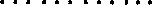                                                               …………………………………………………………………..Podpis osób uprawnionych do składania oświadczeń woli w imieniu Wykonawcy oraz pieczątka / pieczątkiZałącznik Nr 5 do SIWZ……………………………………………………………………………………………………………………………..             Nazwa i adres WykonawcyPrzystępując do udziału w postępowaniu o udzielenie zamówienia publicznego w trybie przetargu nieograniczonego na zadanie pn.:„Zakup paliw płynnych na potrzeby ZGKiM w roku 2021”.Informuję/my, że  nie  należę/my , należę/my do tej samej grupy kapitałowej w rozumieniu ustawy z dnia 16 lutego  2007 r. o ochronie konkurencji i konsumentów albo informacji o tym, że nie należy do grupy kapitałowej.Lista podmiotów należących do tej samej grupy kapitałowej:_____________________________________________________________________________________________________________________________________________________________________________________________________________________________________________________________________________________________________________________________________________________________________________________________________________________________________________________________________________________________________________________________________________                                                                                    ...…..................., dnia .......................... r.                   	       ……….....................…..………………….  Pieczęć i podpisy osób upoważnionych  do składania      oświadczeń woli w imieniu WykonawcyLp.Przedmiot zamówieniaCałkowita wartość brutto dostaw lub usług w PLNTermin realizacjiTermin realizacjiNazwa ZleceniodawcyLp.Przedmiot zamówieniaCałkowita wartość brutto dostaw lub usług w PLNData rozpoczęciaData zakończenia1 .2.3 .